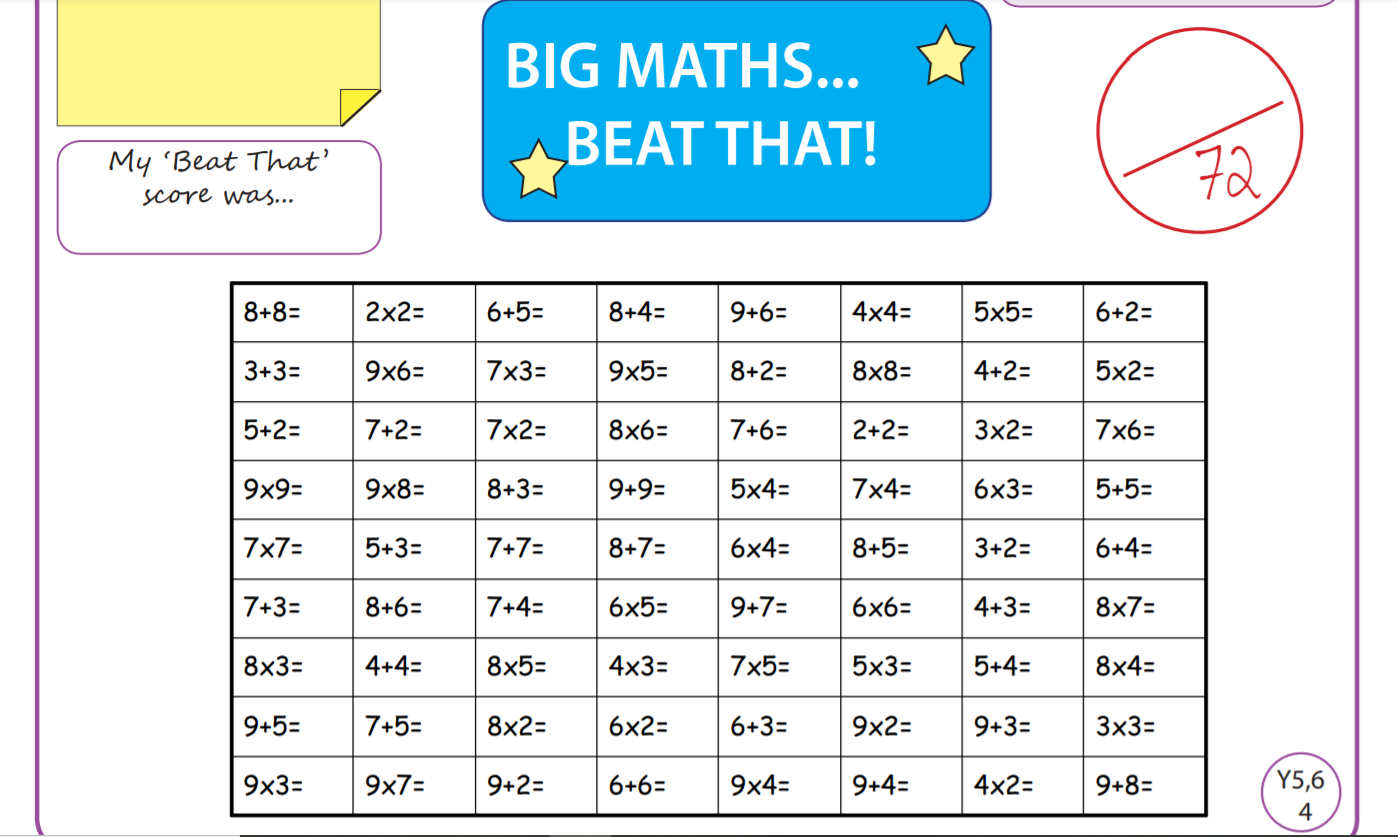 TuesdayWednesdayThursdayFriday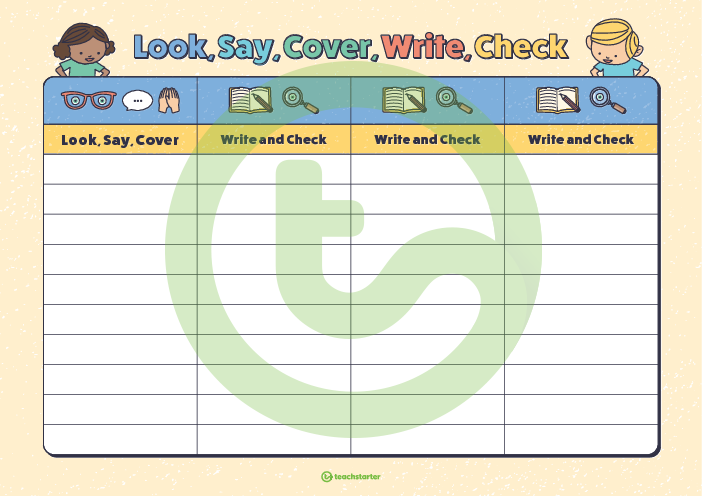 Time and SubjectLearning ObjectiveTask/Link/Resources8.45-9.00ReadingL.O: To practise and consolidate existing reading skills.Read your individual reading book, either in your head or out loud. 9.00-9.15Morning MathsLO: To consolidate recall of number facts. Complete today’s Beat That. You will find today’s Beat That below today’s timetable. Just scroll down! Remember, it is the same one every day for a week so try and beat your score each time! 9.15-9.45SpellingLO: To practice Unit Two RWI Spelling words. Speed write this week’s words- time yourself a minute for each! Check them and correct any mistakes. Write them in different colours or fancy writing, make yourself a poster of each of the words! Circle the consonants and vowels. Week 4 – responsible reversible sensible terrible visible9.45-10.00Active breakL.O: To boost my concentration through movement. https://www.youtube.com/watch?v=388Q44ReOWEJoin in with the Go Noodle clip above to get you moving!10.00-11.00EnglishLO: To plan the first part of a narrative scene. Have a go at today’s lesson by clicking on the link below:https://classroom.thenational.academy/lessons/to-plan-the-first-part-of-a-narrative-scene-chj3ge11.00- 11.15 Break11.00- 11.15 Break11.00- 11.15 Break11.15-12.15MathsLO: To develop doubling and halving strategies. Have a go at today’s lesson by clicking on the link below:https://classroom.thenational.academy/lessons/doubling-and-halving-strategies-65hpac12.15-1.00Dinner12.15-1.00Dinner12.15-1.00Dinner1.00-1.15StorytimeLO: To listen to a story for pleasure. Continue listening to Anne of Green Gables, remember where you get up to for next time:https://stories.audible.com/pdp/B01KGL13FI?ref=adbl_ent_anon_ds_pdp_pc_cntr-3-31.15-2.30PE LO:  To develop our fitness and flexibility.Have a go at today’s lesson by clicking on the links below:https://www.youtube.com/watch?v=5if4cjO5nxohttps://www.youtube.com/watch?v=5if4cjO5nxohttps://www.youtube.com/watch?v=rtC2qADkBuUTime and SubjectLearning ObjectiveTask/Link/Resources8.45-9.00ReadingL.O: To practise and consolidate existing reading skills.Read your individual reading book, either in your head or out loud. 9.00-9.15Morning MathsLO: To consolidate recall of number facts.Complete today’s Beat That. You will find today’s Beat That below today’s timetable. Just scroll down! Remember, it is the same one every day for a week so try and beat your score each time! 9.15-9.45SpellingLO: To practice Unit Two RWI Spelling words. Speed write this week’s words- time yourself a minute for each! Check them and correct any mistakes. Write them in different colours or fancy writing, make yourself a poster of each of the words! Circle the consonants and vowels. Week 4 – responsible reversible sensible terrible visible9.45-10.00Active breakL.O: To boost my concentration through movement. https://www.youtube.com/watch?v=sNog54ovi8QJoin in with the Go Noodle clip above to get you moving!10.00-11.00EnglishLO: To practise and apply knowledge of ee sound- ie or ei spelling, including a test. Have a go at today’s lesson by clicking on the link below:https://classroom.thenational.academy/lessons/to-practise-and-apply-knowledge-of-ee-sound-ie-or-ei-spelling-including-a-test-6mwkje11.00- 11.15 Break11.00- 11.15 Break11.00- 11.15 Break11.15-12.15MathsLO: To use derived facts to multiply mentally. Have a go at today’s lesson by clicking on the link below:https://classroom.thenational.academy/lessons/using-derived-facts-to-multiply-mentally-69j3ct12.15-1.00Dinner12.15-1.00Dinner12.15-1.00Dinner1.00-1.15StorytimeLO: To listen to a story for pleasure. Continue listening to Anne of Green Gables, remember where you get up to for next time:https://stories.audible.com/pdp/B01KGL13FI?ref=adbl_ent_anon_ds_pdp_pc_cntr-3-31.15-2.30TopicHistoryLO: To write an essay about the Ancient Greeks.Have a go at today’s lesson by clicking on the link below:https://classroom.thenational.academy/lessons/extended-writing-what-were-the-achievements-of-the-ancient-greeks-69hp4d2.30-3.00RHELO: To learn about people who can help in our community. Have a go at today’s lesson by clicking on today’s lesson:https://classroom.thenational.academy/lessons/help-is-on-hand-cgtpatTime and SubjectLearning ObjectiveTask/Link/Resources8.45-9.00ReadingL.O: To practise and consolidate existing reading skills.Read your individual reading book, either in your head or out loud. 9.00-9.15Morning MathsLO: To consolidate recall of number facts. Complete today’s Beat That. You will find today’s Beat That below today’s timetable. Just scroll down! Remember, it is the same one every day for a week so try and beat your score each time! 9.15-9.45SpellingLO: To practice Unit Two RWI Spelling words. Speed write this week’s words- time yourself a minute for each! Check them and correct any mistakes. Write them in different colours or fancy writing, make yourself a poster of each of the words! Circle the consonants and vowels. Week 4 – responsible reversible sensible terrible visible9.45-10.00Active breakL.O: To boost my concentration through movement. https://www.youtube.com/watch?v=lJPvEs8qpQcJoin in with the Go Noodle clip above to get you moving!10.00-11.00EnglishLO: To write the first part of a build- up scene. Have a go at today’s lesson by clicking on the link below:https://classroom.thenational.academy/lessons/to-write-the-first-part-of-a-build-up-scene-c8t6cr11.00- 11.15 Break11.00- 11.15 Break11.00- 11.15 Break11.15-12.15MathsLO: To calculate flexibly.Have a go at today’s lesson by clicking on the link below:https://classroom.thenational.academy/lessons/calculating-flexibly-c8up2d12.15-1.00Dinner12.15-1.00Dinner12.15-1.00Dinner1.00-1.15StorytimeLO: To listen to a story for pleasure. Continue listening to Anne of Green Gables, remember where you get up to for next time:https://stories.audible.com/pdp/B01KGL13FI?ref=adbl_ent_anon_ds_pdp_pc_cntr-3-31.15-2.30TopicScienceLO: To learn what forces are. Have a go at today’s lesson by clicking on the link below:https://classroom.thenational.academy/lessons/what-are-forces-6dh3ec2.30-3.00MusicLO: To understand syncopated rhythms. Have a go at today’s lesson by clicking on the link below:https://classroom.thenational.academy/lessons/to-understand-syncopated-rhythms-70u34tTime and SubjectLearning ObjectiveTask/Link/Resources8.45-9.00ReadingL.O: To practise and consolidate existing reading skills.Read your individual reading book, either in your head or out loud. 9.00-9.15Morning MathsLO: To consolidate recall of number facts. Complete today’s Beat That. You will find today’s Beat That below today’s timetable. Just scroll down! Remember, it is the same one every day for a week so try and beat your score each time! 9.15-9.45SpellingLO: To practice Unit Two RWI Spelling words. Speed write this week’s words- time yourself a minute for each! Check them and correct any mistakes. Write them in different colours or fancy writing, make yourself a poster of each of the words! Circle the consonants and vowels. Week 4 – responsible reversible sensible terrible visible9.45-10.00Active breakL.O: To boost my concentration through movement. https://www.youtube.com/watch?v=1b6axyuaKcYJoin in with the Go Noodle clip above to get you moving!10.00-11.00EnglishLO: To plan the second part of a narrative scene. Have a go at today’s lesson by clicking on the link below:https://classroom.thenational.academy/lessons/to-plan-the-second-part-of-a-narrative-scene-ccu3gd11.00- 11.15 Break11.00- 11.15 Break11.00- 11.15 Break11.15-12.15MathsLO: To use the formal method for short multiplication.  Have a go at today’s lesson by clicking on the link below:https://classroom.thenational.academy/lessons/short-multiplication-c8v64c12.15-1.00Dinner12.15-1.00Dinner12.15-1.00Dinner1.00-1.15StorytimeLO: To listen to a story for pleasure. Continue listening to Anne of Green Gables, remember where you get up to for next time:https://stories.audible.com/pdp/B01KGL13FI?ref=adbl_ent_anon_ds_pdp_pc_cntr-3-31.15-2.30TopicScience LO: To learn how we can measure the size of forces. Have a go at today’s lesson by clicking on the link below:https://classroom.thenational.academy/lessons/how-can-we-measure-the-size-of-forces-c4vkcr2.30-3.00FrenchLO: To develop vocabulary. Follow the link:https://www.bbc.co.uk/teach/class-clips-video/english-ks2-meet-the-family/zf7tgwxTime and SubjectLearning ObjectiveTask/Link/Resources8.45-9.00ReadingL.O: To practise and consolidate existing reading skills.Read your individual reading book, either in your head or out loud. 9.00-9.15Morning MathsLO: To consolidate recall of number facts.Complete today’s Beat That. You will find today’s Beat That below today’s timetable. Just scroll down! Remember, it is the same one every day for a week so try and beat your score each time! 9.15-9.45SpellingLO: To practice Unit Two RWI Spelling words.Speed write this week’s words- time yourself a minute for each! Check them and correct any mistakes. Write them in different colours or fancy writing, make yourself a poster of each of the words! Circle the consonants and vowels. Week 4 – responsible reversible sensible terrible visibleTest yourself using the Look, Cover, Say, Write and Check grid at the bottom. 9.45-10.00Active breakL.O: To boost my concentration through movement. https://www.youtube.com/watch?v=psUPYR235O8Join in with the Go Noodle clip above to get you moving!10.00-11.00EnglishLO: To write the second part of a narrative scene. Have a go at today’s lesson by clicking on the link below:https://classroom.thenational.academy/lessons/to-write-the-second-part-of-a-narrative-scene-70r34d11.00- 11.15 Break11.00- 11.15 Break11.00- 11.15 Break11.15-12.15MathsLO:  To explore long multiplication. Have a go at today’s lesson by clicking on the link below:https://classroom.thenational.academy/lessons/long-multiplication-68u38t12.15-1.00Dinner12.15-1.00Dinner12.15-1.00Dinner1.00-1.15StorytimeLO: To listen to a story for pleasure. Continue listening to Anne of Green Gables, remember where you get up to for next time:https://stories.audible.com/pdp/B01KGL13FI?ref=adbl_ent_anon_ds_pdp_pc_cntr-3-31.15-3:00Golden Time Art  LO: To develop an appreciation of aboriginal art. Have a go at today’s session by following the link below:https://youtu.be/tXxuOF0qMss